Publicado en  el 12/03/2015 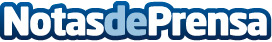 El Sabadell, a la Final 4 por la puerta grandeDatos de contacto:Nota de prensa publicada en: https://www.notasdeprensa.es/el-sabadell-a-la-final-4-por-la-puerta-grande_1 Categorias: Otros deportes http://www.notasdeprensa.es